                                                                                          Załącznik nr 3 do Zarządzenia Nr 25/2023 z dnia 13 marca 2023 roku .........................., dnia ............................._______________________________ (imię i nazwisko) __________________________________(adres zamieszkania) PESEL: ............................................................ Sygn. akt: .........................................................Prokuratura …………………. w…………………………….. WNIOSEK O ZWROT KOSZTÓW STAWIENNICTWA w Prokuraturze  …………………….w…………………………….............. W związku ze stawiennictwem w Prokuraturze .................................................................w dniu ................................................wnoszę o zwrot kosztów przejazdu na trasie: ..........................................................................................................................................pojazdem (samochód osobowy, motorower, motocykl*) nr rej ............................ marka pojazdu ............................................. poj. silnika .......................................a. koszt przejazdu•................................................................................................................................. km x 2 .................................... =  ............................ .............................................zł* (liczba km)…………..………………….. (stawka za km) ……………………….........W kwocie ........................................................... zł, zgodnie z załączonymi biletami komunikacji publicznej/miejscowej *)Wypłacenie wynagrodzenia za utracony zarobek/dochód w kwocie ..................................... zł, na podstawie przedłożonego zaświadczenia z zakładu pracy/oświadczenia*) Wypłacenie ryczałtu za przejazd środkami komunikacji miejscowej w kwocie .................................................... zł.*) Wypłacenie ryczałtu za nocleg w kwocie ....................................................zł.*) Wypłacenie kosztów utrzymania (diety) w kwocie ................................... zł.*) Należność proszę wypłacić gotówką w kasie/przekazać na adres zamieszkania*) Należność proszę przekazać na mój rachunek bankowy o numerze*) ………………………………………....……………………………………………                                                                                                  …………........………………/podpis czytelny wnioskodawcy/ *) Niepotrzebne skreślić W wypadku przejazdu własnym samochodem należy wskazać numer rejestracyjny pojazdu. 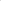 W wypadku braku biletów wnioskodawca składa pisemne oświadczenie o przyczynach ich braku.